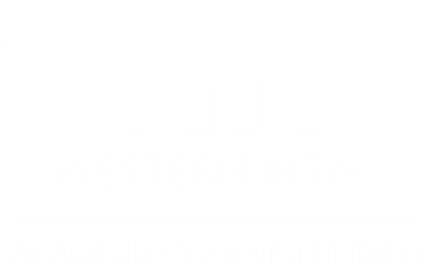 Name of clinical Department  Urology Outpatients Clinic Indications for specialist referralRenal StonesReferral information requiredName and patient demographicDiagnosisHistory and Physical ExaminationPertinent Past illness and surgeryPertinent investigation resultsInvestigations requiredMSUCT KUB (US not accurate enough) Initial management Acute pain Management ‘Red Flag’ itemsSigns of renal tract infection or sepsis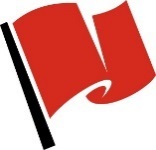 Severe painHow to access care in the event of a ‘red flag’Direct Number:0400 559 440Email: tania.hossack@health.nsw.gov.auPlease refer to ED as needed if the patient is hemodynamically unstable or septicPlease fax referral toBHBH Outpatients Clinic 08 8087 3689Other InformationAll referral will be assessed by a visiting Urology Physician at their next scheduled visit. Please contact the urologist directly for urgent reviews. During normal working hours, our urology physician is happy to discuss any referrals.